KIERMASZ TANIEJ KSIĄŻKIJuż po raz trzeci w naszej szkole odbył się Kiermasz Taniej Książki, zorganizowany przez p. Edytę Szot, a prowadzony we współpracy z Hurtownią Taniej Książki Tuliszków. Akcja cieszy się dużym zainteresowaniem, zwłaszcza uczniów klas 1-3. Szeroki wybór literatury zadowala wszystkich, którzy chcą dokonać zakupu książek. Celem kiermaszu jest nie tylko sprzedaż, ale również promowanie książek, obcowanie z książką i rozwijanie kultury czytelniczej. Rozprowadzenie książek podczas kiermaszu niesie również korzyści dla szkoły, ponieważ z rabatu uzyskanego ze sprzedaży książek możemy wzbogacić bibliotekę szkolną w nowe egzemplarze. Bardzo dziękujemy wszystkim  rodzicom oraz uczniom, którzy zakupili książki na kiermaszu.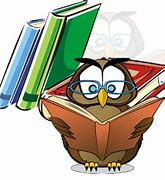 